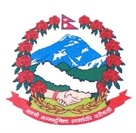 Statement by the delegation of Nepal40th session of the Working Group on the Universal Periodic ReviewUPR of The Republic of South Sudan 31 January 2022Time: 1 Mins. 15 Seconds                                                                       Words: 124Mr. President,Nepal warmly welcomes the delegation of the Republic of South Sudan to the third cycle of UPR and thanks for the presentation of the national report. Nepal takes note of South Sudan’s efforts in ensuring 35% of women’s participation in public and government institutions as stipulated in the Revitalized agreement.We also take note of the establishment of Juvenile and Gender Based Violence Court.While wishing the Republic of South Sudan a successful UPR, Nepal recommends the following for their consideration:Consider ratifying ICCPR and ICESCR.Carry out effective measures to combat sexual and gender-based violence and ensure victims’ access to justice.Step up efforts to eradicate malnutrition and food insecurity.Thank You.